СПИСЪКна положили КЛЕТВА съдебни заседатели в Окръжен съд-Бургас мандат 22.07.2020 г.- 22.07.2024 г.Божана Иванова НиколоваВенета Василева МирчеваВесела Димитрова ПехливановаДимитрина Йорданова ДучеваЕвгени Георгиев ДжимертовЖечка Иванова ИвановаЖивка Стефанова ГайдароваЙордан Георгиев ДучевКерка Недева ВълчеваКрасимира Тошкова ЯкимоваКръстина Анастасова ГърненковаМара Георгиева СтояноваМара Кръстева КръстеваМария Петрова НохчеваПетър Георгиев ГеоргиевРадостина Стоянова СтойчеваСветлана Петкова АтанасоваСнежана Стоянова ИвановаСтефан Стоянов АпостоловТаня Ангелова КироваТаня Монева Борисова Тодорка Димитрова АтанасоваТошко Иванов ДрагневТошко Чанев ТрифоновЦветана Живкова ПивинаЯвор Георгиев Георгиев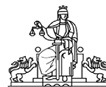 РЕПУБЛИКА БЪЛГАРИЯОКРЪЖЕН СЪД – БУРГАС